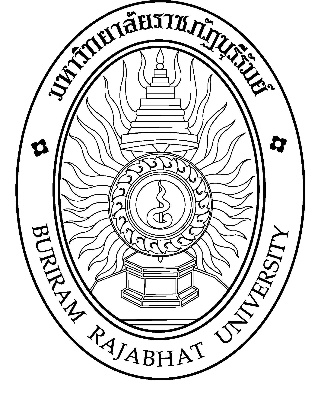 ฤทธิ์ต้านอนุมูลอิสระของสารสกัดจากรำข้าวพันธุ์ข้าวขาวดอกมะลิ105 จังหวัดบุรีรัมย์ : กรณีศึกษา บ้านโคกเมือง บ้านสวายจีก และบ้านสนวนนอกThe Antioxidant activity of rice bran extract of Khao Dawk Mali 105  Buriram Province  : A Case Study Of Khok Muang Sawai Jeek and Sanuan Nok Village	ปิติยา   ชูเชิดเชื้อ	มาริสา  พูนดีโครงงานวิจัยนี้เป็นส่วนหนึ่งของการศึกษาตามหลักสูตรปริญญาวิทยาศาสตรบัณฑิตสาขาวิชาเคมี  คณะวิทยาศาสตร์มหาวิทยาลัยราชภัฏบุรีรัมย์2565